4th ANNUAL SHAVE FOR A CURE EVENT at the NYSE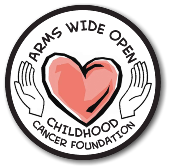 Wednesday, October 22, 20145:30 – 6:30 pm VIP Reception6:30 - 10:00 pm Shave Event, Cocktail Party, Silent AuctionName ______________________________________________________________________________________________Title ________________________________________________________________________________________________Company ___________________________________________________________________________________________Name or company you wish listed on the invitation and all applicable marketing materials: ____________________________________________________________________________________________________(Form and logo must be received by September 1 for invitation listing.) Address _____________________________________________________________________________________________City ________________________________ State ___________ Zip Code ______________________________________Telephone ____________________________ Fax ________________________Email__________________________________	I will participate as a Platinum Sponsor for $25,000.  Package includes VIP access for 25 guests, company name and logo on 10 x 50 banner displayed outside of NYSE, company name and logo on the step & repeat displayed at the event, company name and logo on posts, scrolling display of logo/name on all display screens and tablets at the event, listing on the event invitation & on the event website._____	I will participate as an Gold Sponsor for $10,000.  Package includes VIP access for 10 guests, company name and logo on the step & repeat displayed at the event, scrolling display of logo/name on all display screens and tablets at the event, listing in the event invitation & on the event website._____	I will participate as a Silver Sponsor for $5,000.  Package includes VIP access for 5 guests, listing in the event invitation, scrolling display of name on all display screens at the event and on the event website._____	I will participate as a Bronze Sponsor for $2,500.  Package includes VIP access for 2 guests, scrolling display of name on all display screens at the event and on the event website._____	I cannot attend, but wish to contribute $______________.Please make checks payable to Arms Wide Open Childhood Cancer Foundation (AWOCCF) and return to:Arms Wide OpenPO Box 258Marlboro, NJ  07746or make a donation online atwww.awoccf.orgMy check for $                       is enclosed.  Please charge my American Express, Visa, MasterCard or Discover: $__________________                            Card # ___________________________________________________Exp. Date_________________                            Address, City, State & Zip Code _________________________________________________________                            CVV#_____________________